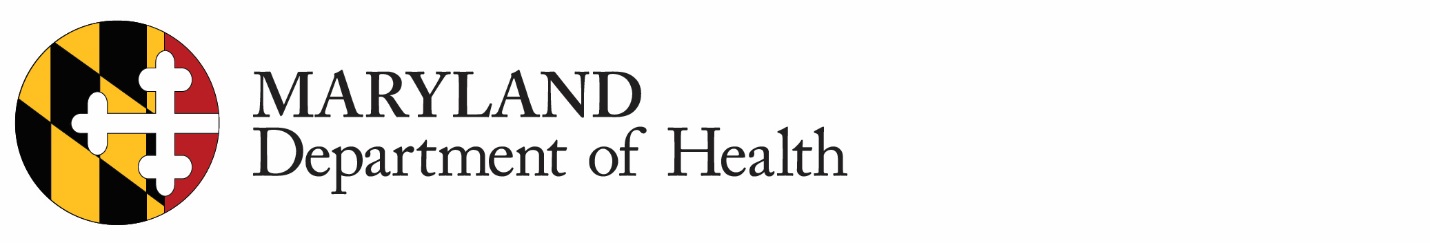 BEHAVIORAL HEALTH ADMINISTRATIONCatonsville, MD 21228PHYSICIAN’S, PSYCHOLOGIST’S, OR PSYCHIATRIC NURSE PRACTITIONER’S CERTIFICATE TO ACCOMPANYAPPLICATION FOR INVOLUNTARY ADMISSIONInvoluntary admissions of individuals to facilities for the care or treatment of mental disorders are governed by Health General Article, §§10-613—10-617, Annotated Code of Maryland and COMAR 10.21.01.An application for involuntary admission of an individual may be made by any person who has a legitimate interest in the welfare of the individual.  The application must be on the required form (DHMH #34), be dated and signed by the applicant, state the applicant’s relationship to the individual for whom involuntary admission is sought, and be accompanied by the certificates of two physicians, or one physician and one psychologist, or one physician and one psychiatric nurse practitioner.A certificate for involuntary admission shall be on this form; be based on the personal examination of the physician, psychologist or psychiatric nurse practitioner who signs the certificate; and include:  (1) A diagnosis of the individual’s mental disorder, (2) An opinion that the individual needs inpatient care or treatment, and (3) An opinion that hospitalization is needed for the protection of the individual or another.  A certificate may not be used for admission if the examination was done more than 1 week before the certificate is signed or more than 30 days before the facility receives the application for admission.A certificate shall have attached to it any available medical reports or records that support the individual’s need for involuntary care or treatment in a facility, for the protection of the individual or others.  If these reports or records are not readily available or do not exist, then one of the certifying physicians, psychologist or psychiatric nurse practitioner shall submit a detailed note summarizing the medical history of the individual; stating the individual’s current symptoms and diagnosis, and giving an explanation of why, in the certifying physician’s, psychologist’s or psychiatric nurse practitioner’s professional judgment, the individual meets the requirements for involuntary care or treatment.  (Health-General Article, §10-616 and COMAR 10.21.01).If the individual is certified and there is not a bed available in the hospital affiliated with that Emergency Department (ED) then the ED staff should check with the bed registry through MIEMSS or call hospitals not on the registry to find a bed.  For bed availability, please refer to the MIEMSS website at  http://www.miemss.org  then click on "Hospital Login (FRED)" to sign in.The services and programs of the Maryland Department of Health are provided on a non-discriminatory basis and in compliance with Title VI of the Civil Rights Act of 1964.  Any complaints regarding alleged discrimination may be filed in writing with the Director, Behavioral Health Administration, Spring Grove Hospital Center, 55 Wade Avenue, Dix Building, Catonsville, MD 21228, and the Office of Civil Rights, U.S. Department of Health and Human Services, 150 S. Independence Mall West, Suite 372, Philadelphia, PA 19106-3499.CERTIFICATION BY PHYSICIAN, PSYCHOLOGIST OR PSYCHIATRIC NURSE PRACTITIONERI, ______________________________________________, of      ________________________________   _______________Name of Physician, Psychologist, or Psychiatric Nurse Practitioner         Name of Facility or Office Address       Telephone Numbercertify that on  ____/____/20____, I personally examined:Name of Individual:	___________________________________     _____________________    ______       Last				          First		 MI             		 Address of Individual:____________________________   ____________________   ______   ____________________    ________________                Street                                             City                      State                 County                 Telephone Number________________    _______    _________    ________________    ___________________      Birth Date             Age             Sex          Marital Status                     SS#                    Hispanic or Latino Origin:   yes     no    Race (check all applicable racial categories):	  American Indian or Alaska Native	  Asian	  Black or African American	  Native Hawaiian or other Pacific Islander	  WhiteName of Next of Kin:_________________________________   Relationship to Individual: _______________	Address _______________________________________________________             ___________________                                                City, State, Zip                                                                        Telephone Number ════════════════════════════════════════════THE DIAGNOSIS OF MENTAL DISORDER IS: _____________________________________________________________________________________________________________________________________________________________________________________________________________________________________________________________________SYMPTOMS: _________________________________________________________________________________________________________________________________________________________________________________________________________________________________________________________CURRENT MEDICATIONS (type and dosage): _____________________________________________________________________________________________________________________________________________________________________________________________________________________________________________________________________EMERGENCY MEDICATIONS, IF ANY: _____________________________________________________________________________________________________________________________________________________________________________________________________________________________________________________________________════════════════════════════════════════════I find that:	 The individual has a mental disorder;		 The individual needs inpatient care or treatment;		 The individual presents a danger to the life or safety of the individual or of others;		 The individual is unable or unwilling to be admitted voluntarily;		There is no available, less restrictive form of intervention that is consistent with the 			                welfare and safety of the individual; and If the individual is 65 years old or older and is being referred for admission to a State           facility, geriatric evaluation team has determined that there is no available, less restrictive       form of care or treatment that is adequate for the needs of the individual. I certify that I am licensed under the Health Occupations Article, Title 14, Annotated Code of Maryland,      to practice medicine in the State of Maryland. I certify that I am licensed under the Health Occupations Article, Title 18, Annotated Code of Maryland,     to practice psychology in the State of Maryland. I certify that I am licensed under the Health Occupations Article, Title 8, Annotated Code of Maryland,     to practice nursing as a psychiatric nurse practitioner in the State of Maryland. I do not have a financial interest, through ownership or compensation, in a proprietary facility to      which admission is sought for the individual whose status is being certified. I am not related, by blood or marriage, to the individual or to the applicant for the admission of     the individual.Date:_____________________	Time:_____________	Signature of Physician, Psychologist or Psychiatric Nurse Practitioner: ____________________________________